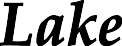 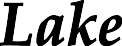 Welcome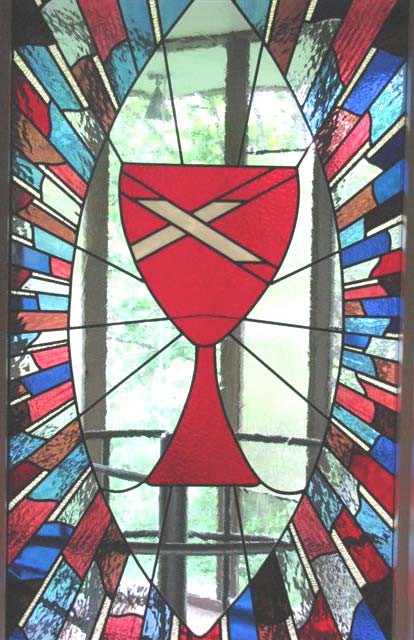 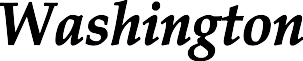 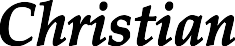 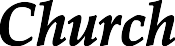 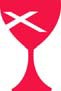 *Call to WorshipLeader: We are on a journey of faith following Jesus, our guide.People: We place our trust in him and follow.Leader: As the daylight hours grow longer, our journey takes on an urgency.People: He is preparing our hearts for Jerusalem.Leader: Fear not! God is with us and will guide us on this journey of faith.People: We place ourselves completely in God’s care.*Song of Praise	“Morning Has Broken”	Red #53*Opening Prayer Children’s MomentLake Washington Christian ChurchGreetings! In the name of Christ, welcome. After worship please join us in the foyer for coffee and conversation.Young children may remain in worship or their parent may take them to the Koinania Room.A quiet activity packet is available for school-age childrenRitual of FriendshipSpecial Music	“Lonesome Valley”	Choir Prayer for Illumination	“Listen to the Word”Listen to the word which God has spoken; Listen to the One who is close at hand; Listen to the voice behind creation;Listen even if you don’t understand.Scripture	Matthew 22:1-14Sermon	“What a Party”Time of ReflectionSermon Hymn	“Out of the Depths”	Red #510* Please stand as you are ablePrayers of the People & Lord’s Prayer (Sung)	Red #310Affirmation of Faith	On WallInvitation to Stewardship Offertory Music*Response	“Give Thanks”	On WallCommunion Meditation*Communion Song	“This Is the Place”	Purple #160*Prayer for Bread and Cup Words of InstitutionPartaking of Bread and Cup	Intinction(To remove all barriers to participation,non-alcoholic & gluten-free communion is offered.)Prayer of ThanksgivingSong of Discipleship	“Christ Be Beside Me”	On Wall Announcements*Blessing*Sending Song	“The Lord Bless and Keep You”	On Wall Please join us for refreshments and fellowship following service.Lake Washington Christian Church343 15th AveKirkland, WA 98033-5508Phone - 425-822-4637Email - office@lwchristian.org Website - www.lwchristian.org